ЧЕРКАСЬКА ОБЛАСНА РАДАГОЛОВАР О З П О Р Я Д Ж Е Н Н Я20.11.2023                                                                                       № 328-рПро призначення виконувачем обов’язків директора ГОЛОБОКОЇ Л. А.Відповідно до статті 55 Закону України «Про місцеве самоврядування
в Україні», підпункту 3 пункту 3 рішення обласної ради від 16.12.2016 
№ 10-18/VIІ «Про управління суб’єктами та об’єктами спільної власності територіальних громад сіл, селищ, міст Черкаської області» (зі змінами), 
 враховуючи заяву Голобокої Л. А. від 14.11.2023: 1. ПРИЗНАЧИТИ ГОЛОБОКУ Любов Анатоліївну виконувачем обов’язків директора Малостаросільського психоневрологічного інтернату 
(далі – заклад), з 01.12.2023, на строк до видання розпорядження голови обласної ради про звільнення її від виконання обов’язків директора закладу.2. Контроль за виконанням розпорядження покласти на управління юридичного забезпечення та роботи з персоналом виконавчого апарату обласної ради.Голова	А. ПІДГОРНИЙ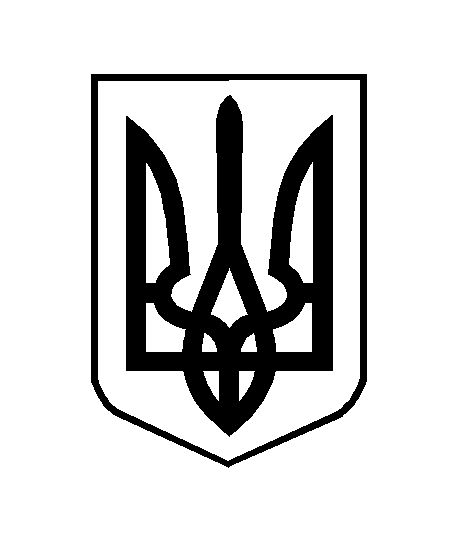 